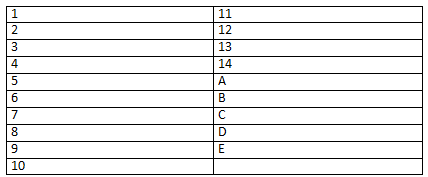 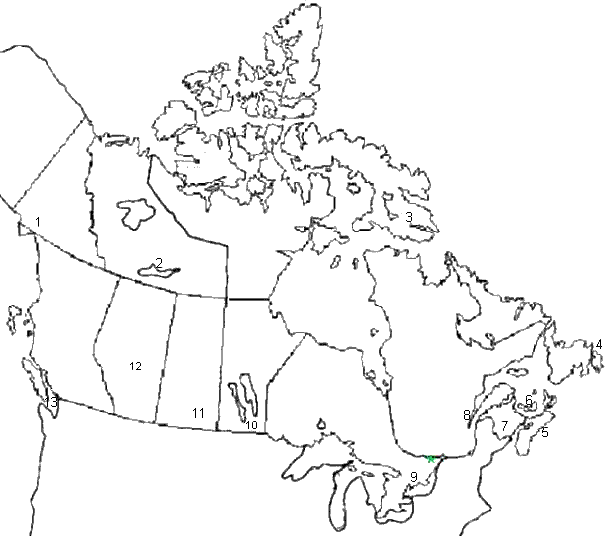 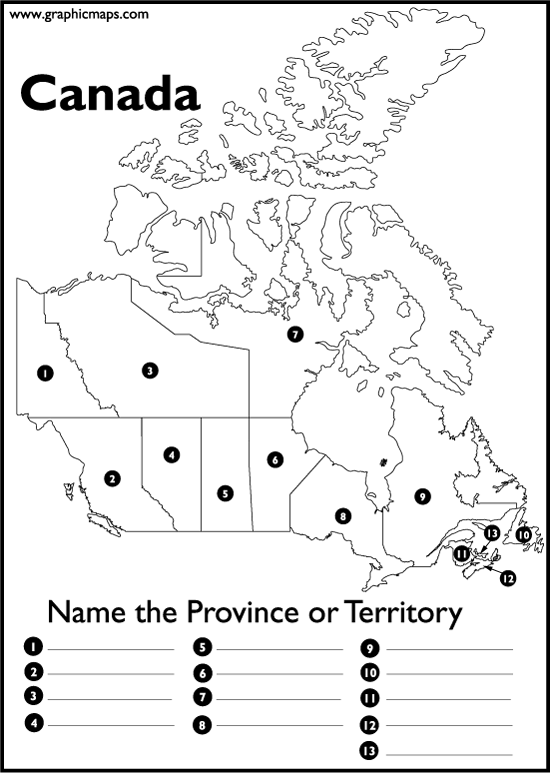 Read the definitions, then label the map below.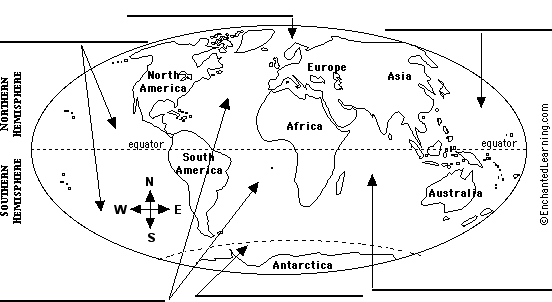 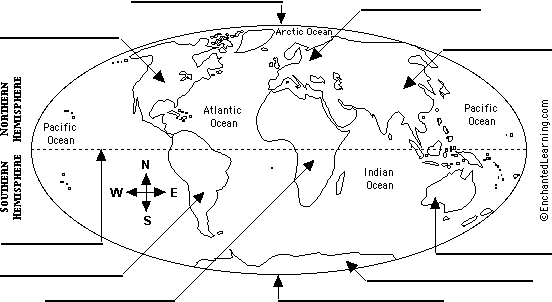 Read about the Canadian provinces and territories, then label the map below.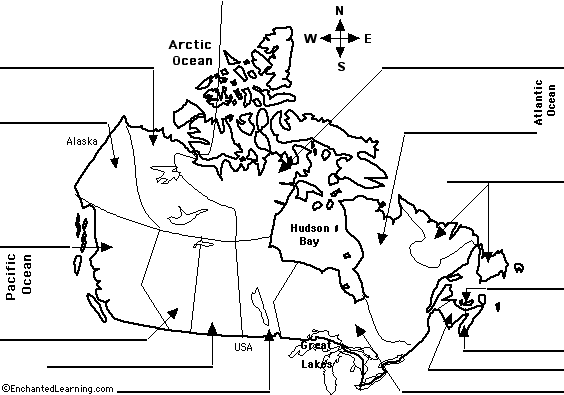 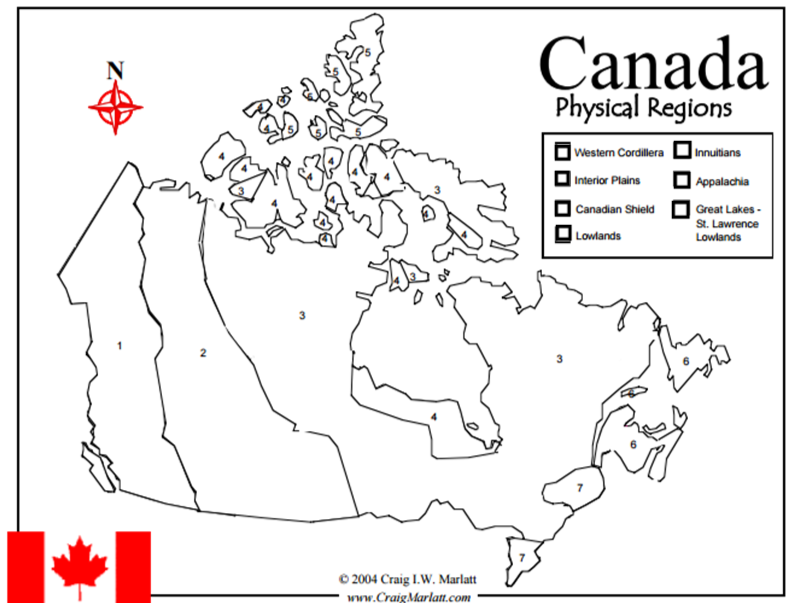 